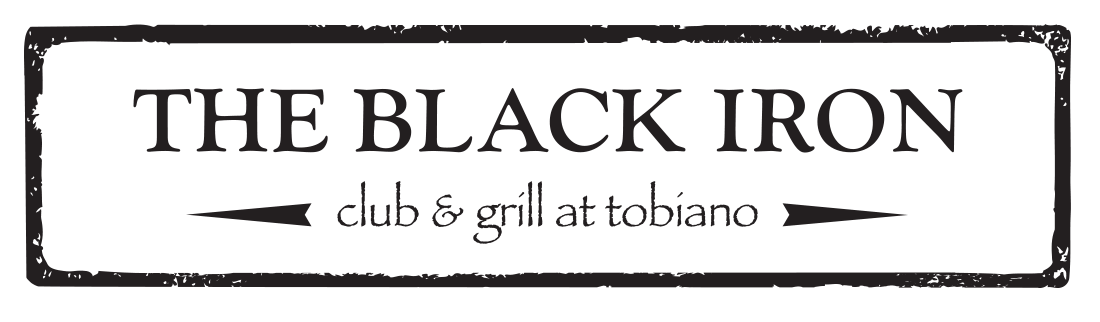 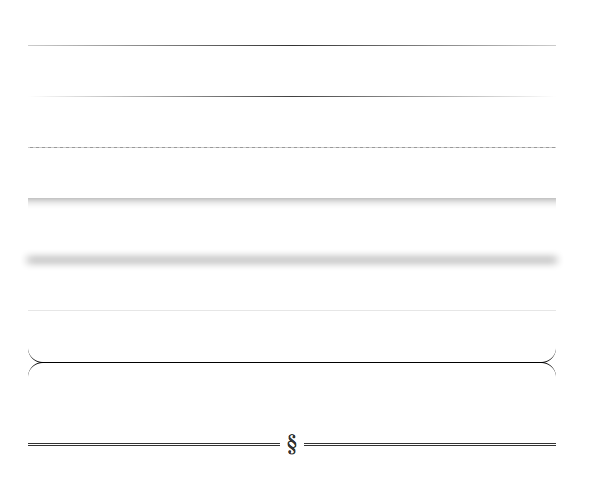 White WinesWhite WinesWhite WinesWhite WinesWhite WinesWhite Wines6oz9ozBottleJackson TriggsInternationalSauvignon Blanc6924Red Rooster BCChardonnay81232Monte CreekKamloopsRosè81232RuffinoItalyPinot Grigio81232Kim CrawfordNew ZealandSauvignon Blanc9.514.2538Harpers TrailKamloopsSilver Mane - Riesling38PrivatoKamloopsGewurztraminer38PrivatoKamloopsFrench Oak - Chardonnay52Red WinesRed WinesRed WinesRed WinesRed WinesRed Wines6oz9ozBottleJackson TriggsInternationalCabernet Sauvignon6924Red RoosterBCCabernet Merlot81232InniskillinBCPinot Noir8.5012.7534Robert Mondavi USABourbon Barrel - Cabernet Sauvignon8.5012.7534MaggioUSAPetite Sirah9.5014.2538RavenswoodUSALodi Old Vine Zinfandel45Nk’ MipBCSyrah49DuckhornUSACabernet Sauvignon70